Poniedziałek  27.04.2020r. Temat kompleksowy : Moja mała ojczyzna1. Polska naszą małą ojczyzną. Czech, Lech i Rus…https://www.youtube.com/watch?v=DCwEJ9tHt5c2. Przypomnij sobie symbole narodowe naszego kraju-Polski i powiedz, co widzisz na obrazkach.  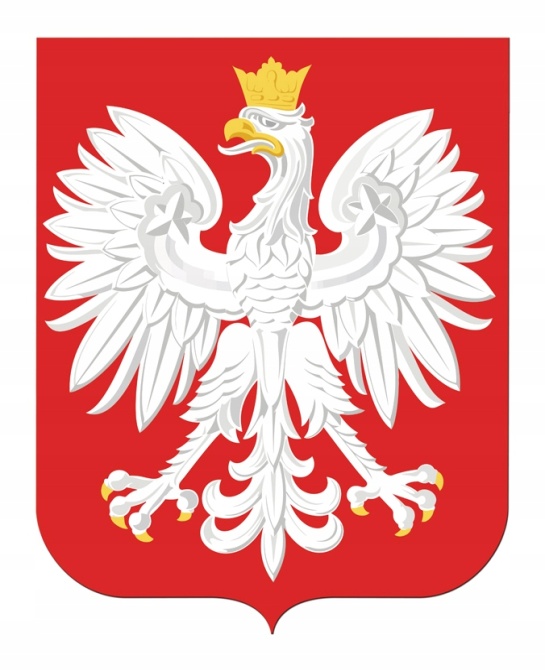 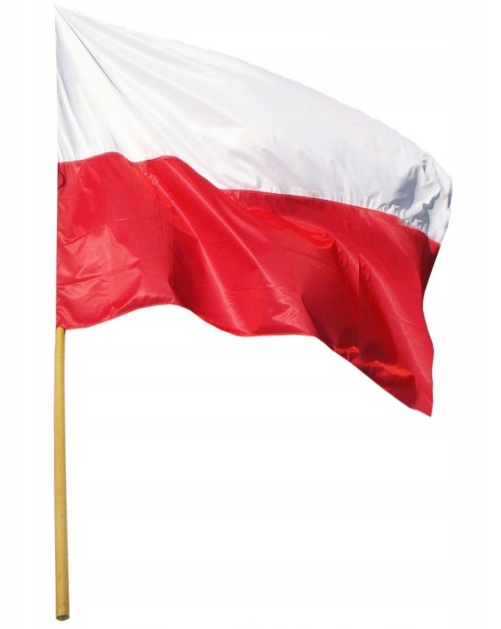 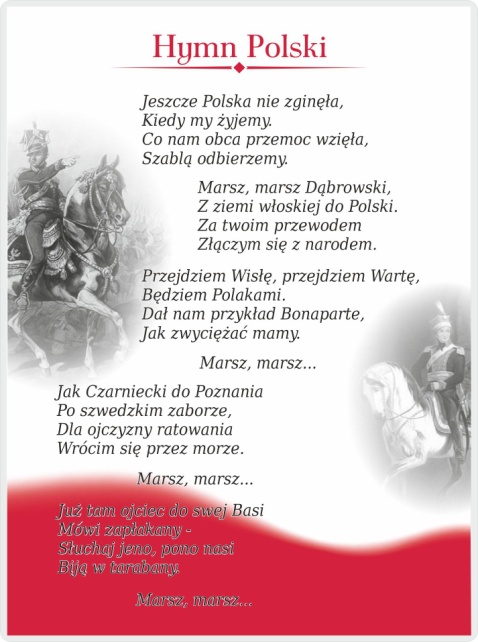 3. Spróbuj rozwiązać zagadki. Pytanie nietrudne- każdy to przyzna , jak się nazywa nasza Ojczyzna ? ( Polska )Biel na niej jest i czerwień , powiewa pięknie ,gdy wiatr się zerwie ( flaga )W górach mieszka wielki ptak. To jest naszej Polski znak. Zobaczysz go kiedyś może , to jest przecież biały...(orzeł )4.  Pokoloruj godło Polski. 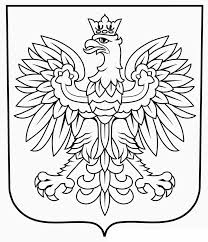 